NO     　　　　　　　Ｅメールでお申し込みくださいnpo-kki@nifty.com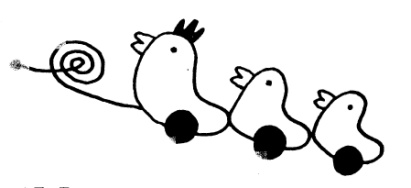 　第15期　NPファシリテーター養成講座　（2018年　３月２３日～２６日）参加申込書　２０　　年　　　　月　　　　日　　　　　：                                     　　年齢　　：　　　　　　歳住　　　所　　：〒 　　　　　　電　　　話　　：                           　　 ファックス　　：                                E メ ー ル　　：                                         　　　　　　　　　　　　　　　　　　　　　　　　　　　　　　　　　　　　　　　　(パソコン)　各種連絡はＥメールで行いますのでご記入ください。職      業　　：                                                                  　　　　　　　　勤　務　先　　：　　　　　　　　　　　　　　　　　　　　　　　　　　　　　　　本申込書は、目的以外の使用はいたしません。